Zápisnicazo   zasadnutia komisie pre cestovný ruch, regionálny rozvoj, služby a technickú činnosť mesta napísaná dňa 16.05.2022Komisia pre cestovný ruch, regionálny rozvoj, služby a technickú činnosť v meste ( ďalej len ako „komisia“) začala svoju činnosť dňa 16.05.2022 o 16:00 hod. v zasadačke Mestského úradu Námestovo. Predseda komisie Ing. Peter Kolada privítal členov komisie a konštatoval ,že komisia sa zišla v počte 7 členov a je v zmysle článku 8 ods. 2 rokovacieho poriadku komisií mestského zastupiteľstva v Námestove (ďalej len ako „rokovací poriadok“) spôsobilá rokovať.Prítomní: Ing. Peter Kolada, Rastislav Žulko, , Tomáš Dibdiak, Marek Kapičák,  Ing. Arch. Danica Hollá, Igor Jagelek, Martin FlorekNeprítomní, ospravedlnení: Marianna Čajková, Jana Rusnáková, Milan ŠurinHostia: PanekK bodu 1 – Otvorenie zasadnutia, privítanie a schválenie programu       Predseda oboznámil členov komisie o programe zasadnutia komisie uvedenom v pozvánke zo dňa 09.05.2022 a zároveň dal členom komisie v zmysle článku 8 ods. 3 rokovacieho poriadku možnosť program doplniť, zmeniť resp. pripomienkovať.  Program ostal nezmenení v nasledovnom znení:Otvorenie, privítanie, schválenie programuNávrh Všeobecne záväzného nariadenia č. 1/2022 o zákaze používaniapyrotechnických výrobkov /predkladá M.Panek/, Návrh Všeobecne záväzného nariadenia č. 2/2022 o chove, vodení a držaní psov/predkladá M.Hajdučík/Posilnenie rozpočtu pre Mestskú políciu a Technické služby na letnúsezónu /predkladá R.Žulko/Žiadosť o pozemok na parkovisku na nábreží pre stojisko so smetnými nádobamipre prevádzky na nábreží./predkladá R.Žulko/Žiadosť o odpustenie poplatku za terasy za rok 2022 /predkladá R.Žulko/DiskusiaRôzneZáverHlasovanie členov komisie o navrhovanom programe: za - 6 proti – 0, zdržal sa – 0Komisia pokračovala v rokovaní v nezmenenom programeK bodu 2  - Návrh Všeobecne záväzného nariadenia č. 1/2022 o zákaze používaniapyrotechnických výrobkov /predkladá M.Panek/, PanekNa základe udalosti, ktoré sa stali počas Silvestra, mesto Námestovo s poslancami pripravuje návrh Všeobecne záväzného nariadenia o zákaze pyrotechnických výrobkov počas Silvestra a 01.01. Pri tvorbe sa vychádzalo z viacerých alternatív. 1.alternatívou bolo zakázať používať pyrotechnické výrobky v celom meste 2. Alternatívou bolo povolené len na  nabreží mesta Námestova.  .Návrh bol predložený legislatívnej kontrole, ktorá nemá žiadne výhrady. Navrhujú rozdeliť mesto podľa zón, kde by bola povolená pyrotechnika, na zónu A a na zónu BM. KapičákZ môjho pohľadu by to malo byt striktné. Podporujem aby to bolo zakázané všadeT.DibdiakSom zásadne proti pyrotechnike.P.KoľadaTiež som za zrušenie, dokonca maximálne by to mali vykonávať len  certifikované osoby. Uznesenie: Komisia pre cestovný ruch, regionálny rozvoj, služby a technickú činnosť mesta Námestovo  podporuje stanovisko legislatívnej komisie ku Návrhu Všeobecne záväzného nariadenia č. 1/2022 o zákaze pyrotechnických výrobkovHlasovanieZa : 7Proti:0Zdržal sa:0 K bodu 3 - Návrh Všeobecne záväzného nariadenia č. 2/2022 o chove, vodení a držaní psovPanekMestský úrad Námestovo na základe zákona 282 z roku 2022 môže vymedziť miesta kde bude voľný pohyb psov a kde bude vstup zakázaný. Predmetom je určiť kde bude voľný pohyb psov a kde bude vstup zakázaný. Toto nariadene bolo v legislatívnej komisii. Ľudia sa sťažujú, že psy behajú voľne po nábreží  a ohrozujú ľudí.T. DibdiakNie je to tvrdé v rámci nábrežia? Už  sa spoločnosť  vychovala, naozaj vidím, že si už po svojich psoch ľudia upratujú. Pre mňa to príde naozaj tvrdé. Ako to chcete ustrážiť? Prečo radšej nevytvoriť podmienky pre ľudí aby nemuseli porušovať pravidlá. Ideme zase do extrému, že  niečo zakážeme. Nie som proti psom, ale proti uzneseniu.D. HolláMám pocit, že ste to nepochopili. Je tam presne vymedzené prostredie pre psov. Nič nevylučuje ,že sa tam stojiská nemôžu dať. Treba to dať ako podnet. Nie je to zlé nariadenie, treba to len špecifikovať a doplniť. Po chodníkoch zo psom môžete a po zelení už nie. Pravidlá si treba určiť.R. ŽulkoNie je tam vyčlenená zóna. Zase sa prišlo s návrhom, ktorý nie je domyslený. Nie som proti psom ale proti návrhu. Je to potrebne pozmeniť.ŽuffaReštrikcia nič neprináša, týmto odradíte ľudí. Na začiatok je potrebné dať tam stojiská a koše na exkrementy. To že búdu chodiť upozorňovať to nepomôže.JagelekTrvám na tom aby bolo jasné že máme o to záujem a okrem zákazu sú potrebné aj špeciálne nádoby na exkrementy.Uznesenie: Komisia pre cestovný ruch, regionálny rozvoj, služby a technickú činnosť mesta Námestovo  podporuje stanovisko legislatívnej komisie ku Návrhu Všeobecne záväzného nariadenia č. 2/2022 o chove, vodení a držaní psov.Hlasovanie Za:3Zdržali sa:2Proti: 2Uznesenie: Komisia pre cestovný ruch, regionálny rozvoj, služby a technickú činnosť mesta Námestovo  navrhuje osadiť na nábreží stojiská a koše na psie exkrementy.Hlasovanie Za:7Zdržali sa:0Proti: 0Komisia pre cestovný ruch, regionálny rozvoj, služby a technickú činnosť mesta Námestovo    nedoporučila schváliť Návrh Všeobecne záväzného nariadenia č. 2/2022 o chove, vodení a držaní psovK bodu 4 Posilnenie rozpočtu pre Mestskú políciu a Technické služby na letnúsezónu /predkladá R.Žulko/R. ŽulkoMestská polícia je poddimenzovaná.  Pracovníkov je veľmi málo, a zvlášť v letnej sezónne je to potrebné. Preto je tu tento návrh aby sa pripravil priestor do budúcna, pre rozšírenie mestskej polície a technických služieb.T.DibdiakSom za aby bolo mestských policajtov viac. Je potrebné im schváliť vyšší rozpočetJagelekTento návrh mal prísť zo strany mestskej polície. Ak chceme mať v meste poriadok je potrebné mať dostatok ľudí na vykonávanie kontroly. Riešením poriadku nie je zavretie podnikov, ale riešiť situáciu v meste. Čo sa týka technických služieb nesúhlasím s navýšením. Skôr navrhujem zmenu otváracích hodín zberného dvora.D. HolláUž tu bol tento návrh, v rozpočte sú peniaze, problém je ,že nie je spôsobilý človek. Určite sa snažia riešiť danú situáciu. Čo sa týka technických služieb tu je problém, je tam zlá komunikácia.Uznesenie: Komisia pre cestovný ruch, regionálny rozvoj, služby a technickú činnosť mesta Námestovo odporúča predĺženie otváracích hodín zberného dvora jeden krát do týždňa to je streda a obnoviť otváracie hodiny v sobotu.Hlasovanie:Za 7Zdržal sa:0Proti:0K bodu 5 – Žiadosť o pozemok na parkovisku na nábreží pre stojisko so smetnými nádobami pre prevádzky na nábreží./predkladá R.Žulko/ŽulkoPodnikatelia v meste Námestove, majú záujem zabezpečiť si svoje zberne nádoby. Preto žiadame o pozemok , vyhradiť miesto, kde by sa mohli zberne nádoby osadiť za bezplatný prenájom.T. DibdiakJe to dlhodobý problém, ja som za uzavreté stojiská. Aktuálne to tam nie je úhľadné, je tam veľa košov. Do budúcna je to vhodné vyriešiť danú situáciu.D. HolláMám jeden návrh, kde mesto Námestovo disponuje pozemkom, kde je čierna stavba. Skúste si to doriešiť s podnikateľom, ktorý postavil čiernu stavbu, je to originálne miesto na stojisko z odpadom.Uznesenie:Komisia pre cestovný ruch, regionálny rozvoj, služby a technickú činnosť mesta Námestovo doporučuje mestskému úradu aby pripravilo návrh ( podľa prílohy číslo 1) pre výstavbu zakrytého stojiska na separovaný zber komunálneho odpadu pre zariadenia cestovného ruchu  na nábreží  s finančnou pomocou podnikateľov. Hlasovanie:Za: 7Zdržal sa: 0Proti: 0K bodu 6 – Žiadosť o odpustenie poplatku za terasy za rok 2022 /predkladá R.Žulko/4  R. ŽulkoNavrhujem odpustenie poplatkov za terasu za rok 2022D. HolláMáte pre nás prosím presne podklady, koľkých terás sa to jedná, aká je to suma?P. KoladaPodľa 0,11€ za m2 je veľmi dobrá cena, aby na deň podnikateľ zaplatil za terasu 1€ mestu. Ja som proti, znížme teda aj pre občanov dane, nie len podnikateľom. Je to potrebné návrh lepšie pripraviť.Uznesenie: Nepríjma, odročené do ďalšej schôdze         K bodu 6 –DiskusiaK bodu 7 - ZáverNa záver predseda komisie poďakoval všetkým členom za účasť na komisii a zasadnutie komisie ukončilZápisnica zo dňa 16.6.2022        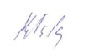 